Trust FrameworkCertification ProcessTrust Framework Solutions ProgramVersion 0.2Nov 17, 2017Revision History TableIntroductionThe GSA Trust Framework Solution (TFS) Program enables identity federation for the Federal Government by leveraging Trust Frameworks that provide secure, privacy enhancing and cost controlled identity assurance and authentication assurance services. AudienceThis document is for:Trust Frameworks (commercial) who would like to establish a relationship with the Federal Government;Auditors who are analyzing the Trust Frameworks and their Credential Service Providers (Providers); andFederal agencies who would like to understand how Trust Frameworks are certified.ScopeThis document outlines the Policies, Practices and Audits for Trust Frameworks and their respective members.   ObjectivesA Trust Framework enables an ecosystem or marketplace to be interoperable, secure, and allows users to share reliable identity information. The objective is to provide a starting point from which a Community of Interest (COI) can organize participation from their constituency to customize and implement the business, legal, technical, privacy, certification, and audit components of their Trust Framework specification. The Program achieves this objective by certifying Trust Frameworks that demonstrating comparability to Federal Government policies, legal/business procedures, security, and interoperability standards.This certification provides accountability to the Frameworks and Credential Providers.  The Frameworks and Providers must demonstrate that they arrange for accurate auditing and interoperability testing. The auditing and testing allows the Federal Government to trust credentials issued by Providers in the Trust Framework’s ecosystem.Below illustrates the processes and services the government requires, displays the role of audits, and lists the outputs.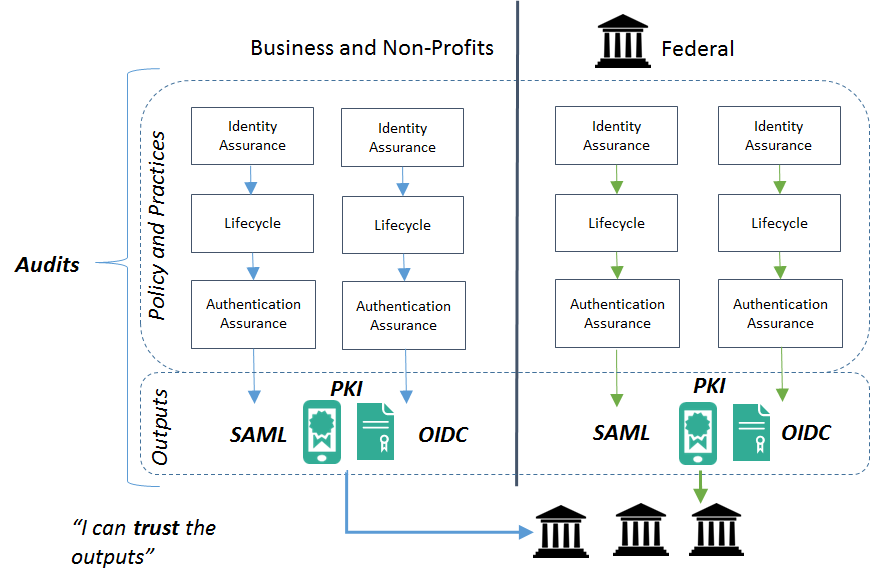 ExemptionsGovernment to government agreements may be managed through existing laws and regulations covered by trade, defense, standards development arrangements, or other. Governments pursuing a trusted relationship may contact the Program directly, instead of being certified through a commercial/non-profit Trust Framework to help determine the appropriate policy and legal arrangements pursuant to U.S. public law. Roles and ResponsibilitiesA Trust Framework establishes the set of rules and policies that govern how their trusted identity federation members will operate and interact. These rules and policies include how to: Conduct identity management responsibilities;Protect and securing identity information;Perform operational and administrative  roles within the federation; and Manage liability and legal issues. Trust Frameworks establish multilateral agreements among all identity federation members enabling the trust and governance of a federation’s operations.Trust Framework Solutions ProgramThere are many Trust Frameworks throughout the identity assurance and credential landscape.  The Program is establishing parameters to centralize the certification of Trust Frameworks that meet federal standards. Federal agencies and missions in need of trusted credential services are the primary customer of the Trust Framework Solutions. The Program designed the processes outlined for certification and auditing to remove burden from agencies who are required to ensure systems and services comply with federal guidelines. The Program will assemble a committee of federal agency representatives (federal employees) who use one or more Trust Frameworks to accept trusted credential service providers. The committee members are primary stakeholders and beneficiaries of the Program and will provide input into the decision-making, acceptance, and maintenance of Frameworks. The Program has final decision-making responsibility about certifying Trust Frameworks.When the Program enters into an agreement with and certifies a Trust Framework, it does so for the benefit of the Federal Government’s mission and delivery of mission services. The Program may issue or revoke agreements at its discretion. U.S. Federal AgenciesU.S. federal agencies recognize the value of Trust Frameworks and their Providers as an economic and privacy enhancing benefit. Part of their mission might include building or managing Credential Service Providers, and/or identity federation services to enable cross-government federation for users across many communities of interest. All users in the communities of interest may: not have access to a federated trusted identity option, orbe affiliated with an organization that has chosen not to participate in a trust framework, or choose to opt out (personal choice) of using a third-party option and require a government provided option, orrepresent a population not having solutions or choices available meeting their cost, legal, or demographic (geographic or other) constraints. Agencies who offer these services, trusted by entities outside the government, are joining the trusted identity ecosystem and must adhere to the process for Credential Service Providers.   These processes include publicly posting information and performing annual third-party audits. Agencies do not have to establish agreements with an independent Trust Framework. They are considered a member of the U.S. Government’s trust governance framework.  Trust FrameworksTrust Frameworks facilitate identity federation between organizations within a COI. They do not perform identity verification, manage credentials, or manage and operate the provider services directly. Instead they establish digital trust relationships across a COI based on legal, policy, and technical requirements to which members of the community agree. Trust Frameworks establish trust by assessing Providers against their established standards for the community they serve.  Frameworks ensure that Providers adhere to those agreements and standards. Providers are considered members of the Trust Framework. In order to establish a relationship with the government, Trust Frameworks shall assess Providers against their established standard in the following categories:Credential Service ProvidersCredential Service Providers (Providers) ensure identity assurance, issue, and maintain the authenticators individuals use to access online services. Providers operate and maintain appropriate services by conforming to requirements set by the COI. This includes:Patching and continuous monitoring;Updating the policies, standards, procedures, and processes; andEnsure audits have been conducted for the entirety of the Provider's’ system, resolving all issues identified, and submitting annual audit reports to the Trust Framework. Independent Third Party AuditorTo be certified by the Federal Government, Trust Frameworks and member Providers are required to pass an independent third-party audit. The Program does not specify which audit methodology to use, however, the Trust Framework and the Provider’s policy must submit the methodology.  The Program will review the methodology for comparability and acceptance during the annual renewal process.In order to be qualified, an auditor must:Perform audits as a regular ongoing business activity;Demonstrate competence in the field of identity assurance, cryptography, credentialing and compliance audits – there must be a history of performing compliance audits that span several years;Be thoroughly familiar with the requirements of the Federal policy and practice statements associated with the systems and services being provided;Be a Certified Information System Auditors (CISA) and IT security specialist – or equivalent; and Provide attestations of independence from the audited organization. Auditors need to ensure both the Trust Framework and the Providers operating within the Trust Framework comply to the following:Have a practice statement implementing the requirements of the Trust Framework’s Policy;Maintain operations adhering to their practice statements;For Providers, provide artifacts of each identity assurance and authenticator type to the Trust Framework to be tested for interoperability and security during the 12-month audit period, and ensure all issues identified during testing were resolved;Comply with all provisions and obligations detailed in the Memorandum of Agreement established with the Program and the Trust Framework;Have an agreement, such as a Registration Authority Agreement (RAA), executed between the Provider and any third-party organization performing delegated services; Remediate any previous annual audit opinion and findings.If services receive separate audits by different auditors or group of auditors, then the Annual Review package must include these separate audit opinion letters. Certification ProcessAn application submission is necessary for the Program to ensure each Trust Framework meets government standards and mission needs. The Program will review the application to ensure the Trust Framework will provide a demonstrable benefit to the government and enforces standards and practices consistent with NIST Special Publications and appropriate Policy. The subsequent sections detail the seven phases of the certification process:Phase 1: Pre-requisite Self-AssessmentPhase 2: Auditor Letter ReviewPhase 3: Business Case and Sponsor PresentationPhase 4: Certification Package SubmissionPhase 5: Certification Package AssessmentPhase 6: Technical Review & TestingPhase 7: CertificationThe Program may deny a Trust Framework at any point during the process. Reasons for denial include:Insufficient benefit to the Federal Government in entering into an identity federation agreement with the Trust Framework and their member Providers, orRisks or concerns identified by certifying the Trust Framework, or The Trust Framework’s policies, standards, processes, and procedures are not comparable to those of the Federal Government. Phase 1: Pre-requisite Self-AssessmentA Trust Framework pursuing certification from the Trust Framework Solutions Program begins with a self-assessment of their adherence to the prerequisites. The self-assessment requires the Trust Framework to have a federal sponsor. The federal sponsor is a federal agency representative seeking to accept one or more of the Trust Framework’s member Provider’s credentials for identity federation. The last component of the self-assessment includes evidence of an audit conducted on the Trust Framework and their member Providers. Appendix A of this document lists the self-assessment requirements in full. Phase 2: Audit Letter ReviewA Trust Framework wanting to be certified by the Program must demonstrate an audit by an independent third party for certification. The auditor must:Demonstrate competence in the field of compliance audits,Be thoroughly familiar with identity federation, protocols, credential practice statements, and credential policies,Perform compliance audits as a regular ongoing business activityBe a certified information system auditor (CISA) or IT security specialist, and an identity credential subject matter specialist who can offer input regarding acceptable risks, mitigation strategies, and industry best practices.Be from a private firm that is independent from the entities being audited or be organizationally separated from those entities to provide an unbiased, independent evaluation. The audits must demonstrate:The Trust Framework practices statement adequately addresses all of the requirements of their Policy;The Trust Framework operations and management correctly implements the practice statement; andThe Trust Framework has at least two operational Providers operating in compliance with the Trust Framework’s policies, with no conflicts of interest.The Program will review the audit letters and inform the Trust Framework whether or not they may proceed to Phase 3 of the Certification Process.  Phase 3: Business Case & Sponsor PresentationThe Trust Framework, with its Federal sponsor, must formally present their business case to the Program. The business case must address:A Use Case including agency mission services that will be accepting identities and credentials issued by the Trust Framework’s member Providers;A business case for why any existing certified Trust Frameworks and their member providers do not meet the sponsor’s requirements;Benefits the Trust Framework and their member Providers give to the federal agency sponsor;A financial disclosure to demonstrate sustainability of the Trust Framework, and how organizational and financial conflicts of interest have been managed, avoided, or de-conflicted.The Program requires federal sponsorship to demonstrate the benefit to the government (specifically the sponsoring agency) to certify the Trust Framework. The Trust Framework must have a Federal sponsor demonstrating the value from federating with the community of interest that Trust Framework supports. The Federal sponsor shall state its intention to trust and accept the credentials of the Providers represented by the Trust Framework and there is a benefit to cross-government missions to enter into the agreements. Based on the business case, and in collaboration with the federal sponsor, the Program will determine if the Trust Framework should proceed to Phase 3 and submit the Certification Application and supporting artifacts. If the Program declines the business case, it will provide reasons and additional guidance. Any Trust Framework may only submit an application or renewal package twice within a single twelve (12) month period.Phase 4: Certification Package SubmissionOnce the Program approves the sponsorship, the Trust Framework may submit their Certification Package. The Certification Package includes:Trust Framework Certification Application;Trust Framework Charter;Provider Assessment Methodology;Policy Mapping Analysis; andAudit letters.Trust Framework ApplicationThe application is Appendix B.  The information must include:Organization Information: The Trust Framework’s name, address, and points of contact;Levels of Assurance: A designation of the various assurance levels at which the Trust Framework is seeking to be certified, including the Identity Assurance Levels, Authenticator Assurance Levels, and Federation Assurance Levels;Information on the Trust Framework model: A description of the Trust Framework’s existing trust relationships, including any architecture diagrams; Trust Framework Community of Interest Overview: A description of the COI the Trust Framework currently services;Federal Sponsor and Use Case: The contact information for the Trust Framework’s Federal Sponsor and details of the application that will be leveraging identity credentials issued from the Trust Framework’s Providers;Knowledge, Skills, and Abilities: A description of the Trust Framework’s management and operational abilities, including resumes, roles, and the amount of relevant experience of staff; andSignature: Digital signatures of the senior official (an officer or executive) of the Trust Framework and the Trust Framework’s Federal Sponsor.The Program will only consider applications that are submitted with responses to all sections and that are accompanied with all required documentation. Trust Framework CharterThe Trust Framework must provide a Charter, detailing the following items:Background Information;Mission and Purpose;Membership Roles, Functions, and Duties;Rules of Engagement; andConflict Resolution Processes and Procedures.Credential Service Provider Assessment Methodology The Trust Framework must detail the requirements that Providers must meet to become a member of the Trust Framework and the methodology used to assess these Providers as to their compliance with those requirements. The methodology must consist of documented processes and required artifacts, which shall include at a minimum:Governance model;Annual auditing process and requirements with which Providers must comply; andProcedures used to test that Providers are complying with policies, practices, standards, federation, and security requirements.Policy Mapping AnalysisTrust Frameworks must map their policies, standards, procedures, and processes to the Federal Government’s requirements. The policies and standards include:NIST SP 800-53 security controls; andNIST SP 800-63 for identity assurance, authenticator assurance, federation assurance, and privacy protections;.Frameworks shall publish all policies, including credential policies, and ensure they are publicly accessible and posted on a website at all times, in an open and transparent model. The Trust Framework shall submit its mapping for review by the Program.Phase 5: Certification Package AssessmentAn evaluation committee will assess the Trust Framework’s Certification Package. The committee will be comprised of:Members of the Trust Service Program;Federal agency program managers of applications utilizing credentials provided by approved Providers; andFederal agency representatives appointed by the Federal CIO Council. The committee may meet with the Trust Framework during the assessment process to ask questions or obtain clarifications. After reviewing the information provided, the committee will make a final determination and provide a Summary Report indicating:The extent of the Trust Framework’s comparability to the Program’s requirements for each category listed in Appendix A; andSufficient review of the Trust Framework’s member Providers, their auditing, and re-certification processes.After completing the assessment, the Program will provide a Summary Report to the Trust Framework notifying them whether or not they can proceed to the next phase. If the Program rejects the Certification Application, it will provide the reason(s) for rejection.Phase 6: Technical Review and Testing The Program will review the Trust Framework’s test plan and regular procedures. Federation testing will be conducted between the Provider’s credentials and the sponsor’s application. The Trust Framework shall submit a test plan including how initial and annual testing is conducted for each provider in their community pursuing approval by the Program.. Technical federation testing shall demonstrate:Conformant credentials can be successfully generated and exchanged using one or more federation assertion protocols (examples: security assertion markup language, Open ID Connect, etc.);All Provider service endpoints are properly secured through transport and message layer protections applicable to the federation technology and identity scheme;All Provider production services are internet accessible and maintain the agreed upon service level agreement specified in the Trust Framework’s policies for their COI; andIf applicable, the directories, protocols, and attribute schemes of the Federal Government and the Trust Framework’s member Providers are interoperable.The Trust Framework is responsible for any costs related to establishing a testing capability. The Trust Framework shall maintain the testing capability and provide an environment for testing Trust Framework and Provider changes, including new functionality, patches, and new Providers.Phase 7: CertificationOnce the Program has completed its review of the application, supporting artifacts, test plan and results, the program will decide if it will accept the Trust Framework. The Program will send the Trust Framework representative a written notification letter regarding its certification.  The Program will strive to provide feedback within 30 days. If the Program cannot provide a response within 30 days, it will communicate with the applicant Trust Framework and establish an agreeable response timeline. If feedback is given by the Program to the applying Trust Framework and remediation is needed for legal, technical, security, or other reasons, then that Framework may only re-apply one more time during a twelve month period after resolving all items identified. The relationship between the Federal Government and a Trust Framework shall be governed by the Memorandum of Agreement signed by a senior official authorized to enter into agreements on behalf of the Trust Framework and by the Trust Framework Solutions Program Manager.  The Program will provide a tailored Memorandum of Agreement template as a starting point for discussions. The Memorandum of Agreement shall be signed only after all issues have been resolved to the satisfaction of both parties. Annual Certification RenewalEvery year, a Trust Framework must renew their certification with the Program. The certification renewal package is a subset of artifacts included in the initial certification package. The Trust Framework is responsible for providing all artifacts, including the member Provider artifacts.  The required items for the Trust Framework are:An audit letter for the Trust Framework, including the date the audit was completed, with the auditor's name and associated organization;An updated Provider Assessment Methodology (if changes have been made);An updated Policy Mapping Analysis (if changes have been made); andAn updated Trust Framework Certification Application.For each Trust Framework member Provider approved to interoperate with the U.S. Government, the Trust Framework shall provide:  Audit Letters for the Providers that are members of the Trust Framework;The designated Identity Assurance Level(s), Authenticator Assurance Level(s), and Federation Assurance Level(s) at which the Provider was successfully assessed;A detailed description(s) of how the Provider met the Trust Framework’s policies and procedures; A confirmation from the Trust Framework’s Federal Sponsor stating that the sponsorship will continue for the next 12 months;A detailed description of the identity assurance processes, including the types of data sources used;A description of the types of authenticators supported;A notice to the trust community with the publicly accessible information required to be maintained for review by any individual or entity; Authorization to Operate letters; Confirmation of Testing; andSample testing artifacts from production environments including, federation metadata and / or discovery artifacts.Authorization to OperateThere are two models for trusted identity federations and credential service providers: Scenario A: Organization A has affiliated users, and government agencies only accept the service for access to government systems. This is the traditional and typical identity federation. In Scenario A, the government and mission applications are accepting an existing identity and authenticator assertion based on an arrangement that already exists between the person, the Trust Framework and the Providers. For example: I am John Adams, a doctor affiliated with the Hospitals of Great MedicineI am Jane Adams, a researcher affiliated with the University of Top Notch EducationScenario B: Organization B has a commercial or non-profit service, and government agencies requires or directs users to use the service.In Scenario B, the government and mission applications are procuring or directing individuals to use the Provider’s service and provide personally identifiable information to the service for the purposes of identity assurance procedures. As a federally-contracted service, the Provider is required to obtain and maintain a FISMA Authorization to Operate at the appropriate moderate or high security control baseline. The Program will collaborate with the Providers to help determine the appropriate path for attaining the FISMA Authorization to Operate (ATO) including leveraging FedRamp or other cross-government services. Audits and Authorizations to Operate  An ATO demonstrates the system meets government security standards. This regulation requires continuous monitoring of security vulnerabilities, patching, system security plans, and penetration testing.Audits look at the credential provider, and trust framework (each gets its own audit) to affirm the actions required under the certificate policies, mappings, avoidance of conflicts of interest and management of the provider by the framework are addressed.Federal agencies require that both processes.  The technical requirements demonstrates security and the business requirements demonstrates that the system is suitable. Appendix A - Certification Prerequisite ChecklistA Trust Framework seeking certification with the Trust Framework Solutions Program must meet the criteria listed below for their application to be considered:Appendix B – Trust Framework Certification ApplicationTrust Framework Certification Application Trust Framework’s Date of Submission: Click here to enter a dateApproved by GSA OGP Trust Framework Solutions Program on: Click here to enter a date1. Submittal InformationOnce this Certification Application is complete, please sign it and email an electronic copy to ICAM@gsa.gov.2. Organization Information3. Trust Framework Point of Contact (POC) InformationProvide POC information for the representative authorized to speak on behalf of the organization, the person who will support the certification process, and the person who will address technical issues.4. Assurance Mapping:Please provide information about your Credential Service Provider (Providers) and the assurance levels they support:6. Trust Framework Community of Interest OverviewProvide information about the Trust Framework’s community of interest and their member Providers. Note that the Trust Framework must have experience operating a Trust Framework and have at least two member Providers. 7.Federal SponsorProvide the name and contact information of the Trust Framework’s Federal Sponsor. 8. Corporate StatusProvide evidence of the corporate status of the entity responsible for the Trust Framework, and its financial capacity to manage the risks associated with operating the Community of Interest. The nature and sufficiency of the corporate status and financial capacity will be determined at the discretion of the Trust Framework Program on a case-by-case basis.9. Knowledge, Skills and AbilitiesProvide evidence of the Trust Framework’s knowledge, skills, and abilities in the management and operations of a Trust Framework. Include resumes of key staff, identifying roles, Identity, Credential, and Access Management experience and expertise, number of years in the field, etc.10. SignatureThe certification application must be signed and dated by a senior official (an officer or executive) authorized to speak on behalf of the Trust Framework and an authorized representative of the sponsoring agency.DateVersionDescriptionAuthor0.1.0Distribute to Internal Government ReviewGSA OGP0.2.0 Updated from Internal Government Review Comments GSA OGPCategoryTypeQuestions Addressed1Publication of PracticesPolicyProviders must make all Credential/Certificate Policies and Credential/Certificate Policy Statements available on public websites2Identification and Authentication ProcessesTechnicalHow well does the Provider register and proof the identity of the credential applicant, and issue the credential to the approved applicant?What is the Provider’s authenticator technology and how well does the technology intrinsically resist fraud, tampering, hacking, and other such attacks?3Lifecycle OperationsTechnicalHow well does the Provider manage and protect authenticators and credentials over their full life cycle?What compensating controls does the Provider implement that provides an ongoing identity verification capability?How well does the privacy policies of the Provider adhere to the Fair Information Practice Principles?4Facilities, Management, and Operational ControlsTechnicalIs the provider’s service implementing and monitoring 800-53 (or equivalent ISO 27001) security controls for moderate and high systems, based on the use of the system?  5Technical Security ControlsTechnicalIs the provider’s service implementing and monitoring 800-53 (or equivalent ISO 27001) security controls for moderate and high systems, based on the use of the system? 6ProfilesTechnicalWhat federation assurance profiles does the provider implement? 7Compliance auditsPolicyWhat are the audit procedures and plans that the provider adheres to? Are audits independent, to an established standard, and posted for any public review? 8Other Business and Legal MattersLegalWhich laws and legal framework does the provider operate within? Does the provider have legal protections and recourses available to users and federal systems that are commensurate with U.S. government requirements? RequirementYes/NoDemonstrate why it is beneficial for the Federal Government to certify the Trust Framework. The Trust Framework must have a Federal sponsor that will benefit from federating with the Community of Interest the Trust Framework supports. The Federal sponsor must state its intention to trust and accept the credentials of the Providers represented by the Trust Framework and that  there is a benefit to cross-government missions to enter into the agreements.Demonstrate that the Trust Framework is operational and has at least two Providers and no conflicts of interest are identified.Demonstrate the ability to obtain a third party audit to ensure the Trust Framework’s policy, practices and existing operations are being adhered to with documented evidence of successful Provider operations.Provide a Policy demonstrating the ability to provide identity assurance, authenticator assurance, federation assurance, privacy protections and operational activities comparable to the requirements of the Federal Government’s, including alignment with NIST 800-63 and NIST 800-53 controls.  Provide a Practice Statement demonstrating the Trust Framework and at least two Provider’s operational capabilities satisfy their established Policy.Provide a charter describing membership, conflict resolution, authority, and organizational relationshipsProvide documentation of the Trust Framework’s Architecture (to include Providers).Provide evidence of the corporate status of the entity responsible for the Trust Framework, and its financial capacity to manage the risks associated with operating the community of interest.Provide evidence of the Trust Framework’s knowledge, skills, and abilities in the management and operations of a Trust Framework. Include resumes of key staff, identifying roles, experience and expertise, number of years in the field, etc.Trust Framework OrganizationTrust Framework Organization AddressOrganization Representative POCName and Title                                                                                                                          Postal Address with Zip CodeOffice Phone NumberOffice E-mail AddressTechnical POCName and Title                                                                                                                          Postal Address with Zip CodeOffice Phone NumberOffice E-mail AddressInsert Provider NameInsert Provider NameAssurance LevelDescriptionIdentity Assurance LevelAuthenticator Assurance LevelFederation Assurance Level  Trust Framework Information Requested  Trust Framework ResponseThe following governance documentation should be identified here and submitted with the certification application:Policies, Practice Statement, CharterMembership requirements (for on-boarding and maintaining membership)Conflict resolution processes and procedures for the Trust FrameworkDescribe the nature of the relationship between member Providers and the Trust Framework- What are the requirements for entering and maintaining affiliation with the Framework? What is the nature of the financial ties? Under what circumstances are Providers dismissed?What Community of Interest does the Trust Framework serve?How does the Federal Community currently rely on identity assurance and authenticators / credentials issued by Trust Framework Members?Describe the Federal Relying Party Application(s) that expect(s) to benefit from the use of these credentials.Describe the relationship between the Trust Framework and its U.S. Federal Entity Sponsor.Describe the current operational status/practice of the Trust Framework member Providers. For example:Are the Provider’s services currently operational in the mode in which the Trust Framework intends to certify?Are any Providers or part of any system associated with the Trust Framework operated or managed in a foreign country?Sponsor Name & TitleSponsor Department/AgencyE-mailPhoneApplicantSponsor